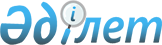 Об утверждении Положения государственного учреждения "Управление координации занятости и социальных программ Восточно-Казахстанской области"
					
			Утративший силу
			
			
		
					Постановление Восточно-Казахстанского областного акимата от 02 сентября 2015 года № 223. Зарегистрировано Департаментом юстиции Восточно-Казахстанской области 29 сентября 2015 года N 4153. Утратило силу - постановлением Восточно-Казахстанского областного акимата от 15 июля 2016 года № 225      Сноска. Утратило силу - постановлением Восточно-Казахстанского областного акимата от 15.07.2016 № 225.

       Примечание РЦПИ.

      В тексте документа сохранена пунктуация и орфография оригинала.

      В соответствии с пунктом 2 статьи 27, пунктом 2 статьи 39 Закона Республики Казахстан от 23 января 2001 года "О местном государственном управлении и самоуправлении в Республике Казахстан", подпунктом 7) статьи 17, статьей 164 Закона Республики Казахстан от 1 марта 2011 года "О государственном имуществе", Указом Президента Республики Казахстан от 25 августа 2014 года № 898 "О мерах разграничению полномочий между уровнями государственного управления Республики Казахстан", Восточно – Казахстанский областной акимат ПОСТАНОВЛЯЕТ:

      1. Утвердить прилагаемое Положение государственного учреждения "Управление координации занятости и социальных программ Восточно-Казахстанской области".

      2. Настоящее постановление вводится в действие со дня его первого официального опубликования. 

 Положение государственного учреждения "Управление координации занятости и социальных программ Восточно-Казахстанской области" 1. Общие положения      1. Государственное учреждение "Управление координации занятости и социальных программ Восточно-Казахстанской области" является государственным органом, финансируемым из областного бюджета, осуществляющим руководство в сфере координации занятости и социальных программ. 

      2. Государственное учреждение "Управление координации занятости и социальных программ Восточно-Казахстанской области" осуществляет свою деятельность в соответствии с Конституцией и законами Республики Казахстан, актами Президента и Правительства Республики Казахстан, иными нормативными правовыми актами, а также настоящим Положением.

      3. Государственное учреждение "Управление координации занятости и социальных программ Восточно-Казахстанской области" является юридическим лицом в организационно-правовой форме государственного учреждения, имеет печать и штампы со своим наименованием на государственном языке, бланки установленного образца, в соответствии с законодательством Республики Казахстан счета в органах Казначейства.

      4. Государственное учреждение "Управление координации занятости и социальных программ Восточно-Казахстанской области" вступает в гражданско-правовые отношения от собственного имени.

      5. Государственное учреждение "Управление координации занятости и социальных программ Восточно-Казахстанской области" имеет право выступать стороной гражданско-правовых отношений от имени государства, если оно уполномочено на это в соответствии с законодательством.

      6. Государственное учреждение "Управление координации занятости и социальных программ Восточно-Казахстанской области" по вопросам своей компетенции в установленном законодательством порядке принимает решения, оформляемые приказами руководителя.

      7. Структура и лимит штатной численности государственного учреждения "Управление координации занятости и социальных программ Восточно-Казахстанской области" утверждаются Восточно-Казахстанским областным акиматом в соответствии с действующим законодательством.

      8. Местонахождение юридического лица: 070002, Республика Казахстан, Восточно-Казахстанская область, город Усть-Каменогорск, улица Киевская, 1.

      9. Полное наименование государственного органа – государственное учреждение "Управление координации занятости и социальных программ Восточно-Казахстанской области".

      10. Настоящее Положение является учредительным документом государственного учреждения "Управление координации занятости и социальных программ Восточно-Казахстанской области".

      11. Финансирование деятельности государственного учреждения "Управление координации занятости и социальных программ Восточно-Казахстанской области" осуществляется из областного бюджета. 

      12. Государственному учреждению "Управление координации занятости и социальных программ Восточно-Казахстанской области" запрещается вступать в договорные отношения с субъектами предпринимательства на предмет выполнения обязанностей, являющихся функциями.

      Если государственному учреждению "Управление координации занятости и социальных программ Восточно-Казахстанской области" законодательными актами предоставлено право осуществлять приносящую доходы деятельность, то доходы, полученные от такой деятельности, направляются в доход государственного бюджета.

 2. Миссия, основные задачи, функции, права и обязанности государственного органа      13. Миссия государственного учреждения "Управление координации занятости и социальных программ Восточно-Казахстанской области": комплексная реализация государственных социальных программ, предоставление качественных социальных услуг различным слоям и категориям населения Восточно-Казахстанской области. Содействие продуктивной занятости.

      14. Задачи: 

      1) обеспечение продуктивной занятости, сокращение безработицы, содействие в создании рабочих мест; 

      2) координация оказания социальной помощи социально уязвимым слоям населения;

      3) координация работы по реабилитации инвалидов;

      4) реализация государственной политики в сфере предоставления специальных социальных услуг, в области социальной защиты населения, в пределах компетенции определенной законодательством; 

      5) реализация государственной политики в области миграции населения в пределах компетенции, определенной законодательством.

      15. Функции:

      1) реализует в пределах компетенции государственную политику в сфере занятости населения и специальные мероприятия, обеспечивающие содействие занятости целевым группам;

      2) осуществляет поддержку создания дополнительных рабочих мест через развитие индивидуального предпринимательства, малого и среднего бизнеса;

      3) координирует работу по оказанию социальной защиты безработным;

      4) анализирует, прогнозирует спрос и предложение части экономически активного населения (рабочей силы) и информирует население, местный и центральный исполнительные органы о состоянии рынка труда;

      5) выдает разрешения иностранному работнику на трудоустройство и работодателям на привлечение иностранной рабочей силы для осуществления трудовой деятельности на территории Восточно-Казахстанской области, соответствующей в пределах квоты, распределенной центральным исполнительным органом, а также приостанавливает и отзывает указанные разрешения;

      6) осуществляет мониторинг по выполнению установленной квоты рабочих мест для инвалидов в размере трех процентов от общей численности рабочих мест;

      7) оказывает содействие в создании специальных рабочих мест для трудоустройства инвалидов;

      8) осуществляет мониторинг по выполнению установленной квоты рабочих мест для лиц, состоящих на учете службы пробации уголовно-исполнительной инспекции, а также лиц, освобожденных из мест лишения свободы; 

      9) осуществляет мониторинг по выполнению установленной квоты рабочих мест для несовершеннолетних выпускников интернатных организаций;

      10) координирует работу по организации молодежной практики;

      11) формирует потребность в трудовых ресурсах, организует занятость населения и содействует в трудоустройстве;

      12) в пределах компетенции разрабатывает нормативно-правовые акты по оказанию государственных услуг, оказываемых в электронной форме, в соответствии с законодательством Республики Казахстан;

      13) организует работу по заключению регионального соглашения между местным исполнительным органом, региональным объединением работодателей и региональным объединениями работников; 

      14) рассматривает и согласовывает нормы труда и параметры системы оплаты труда работников организаций, на услуги (товары, работы) которых вводится государственное регулирование тарифов (цен, ставок сборов), в порядке, установленном уполномоченным органом по труду ; 

      15) осуществляет другие мероприятия, способствующие занятости населения;

      16) осуществляет координацию оказания социальной помощи социально уязвимым слоям населения;

      17) обеспечивает права граждан, пострадавших вследствие ядерных испытаний, возмещение ущерба, причиненного их здоровью и имуществу;

      18) координирует работу по оказанию жилищной помощи за счет средств местного бюджета; 

      19) реализует государственную политику в сфере предоставления специальных социальных услуг; 

      20) осуществляет взаимодействие с физическими и юридическими лицами и государственными органами по вопросам предоставления специальных социальных услуг; 

      21) обеспечивает меры по созданию и деятельности субъектов, предоставляющих специальные социальные услуги, находящихся в их введении; 

      22) обеспечивает предоставление субъектами, предоставляющими специальные социальные услуги, гарантированного объема специальных социальных услуг; 

       23) обеспечивает проведение анализа потребностей населения в специальных социальных услугах;

      24) организует кадровое обеспечение субъектов, предоставляющих специальные социальные услуги, профессиональную подготовку, переподготовку и повышение квалификации социальных работников;

      25) принимает меры по развитию системы предоставления специальных социальных услуг;

      26) обеспечивает разработку и представление для утверждения местному представительному органу области перечень и порядок предоставления дополнительного объема специальных социальных услуг, предоставляемых сверх гарантированного объема специальных социальных услуг;

      27) осуществляет государственные закупки в пределах своей компетенции, а также размещает государственный социальный заказ по предоставлению специальных социальных услуг и услуг по оценке и определению потребности в специальных социальных услугах; 

      28) вносит в областной акимат предложения о создании государственных учреждений и предприятий, осуществляющих реабилитацию инвалидов; 

      29) способствует созданию организаций, осуществляющих реабилитацию инвалидов;

      30) организует профессиональное обучение (переобучение) инвалидов в соответствии с Законом Республики Казахстан от 13 апреля 2005 года "О социальной защите инвалидов в Республике Казахстан" и индивидуальной программой реабилитации инвалида;

      31) организует подготовку, переподготовку и повышение квалификации специалистов по реабилитации инвалидов, в том числе специалистов языка жестов, специалистов по чтению и письму рельефно-точечным шрифтом Брайля;

      32) организует в Восточно-Казахстанской области медицинскую, социальную, профессиональную реабилитацию в соответствии с Законом Республики Казахстан от 13 апреля 2005 года "О социальной защите инвалидов в Республике Казахстан" (с изменениями и дополнениями по состоянию на 29.12.2014г.), и индивидуальной программой реабилитации инвалида;

      33) обеспечивает санаторно-курортное лечение инвалидов и детей-инвалидов в соответствии с индивидуальной программой реабилитации инвалида;

      34) организует обеспечение инвалидов техническими вспомогательными (компенсаторными) средствами и (или) специальными средствами передвижения в соответствии с индивидуальной программой реабилитации инвалида;

      35) организует совместно с уполномоченным органом в области физической культуры и спорта и общественными объединениями инвалидов проведение оздоровительных и спортивных мероприятий среди инвалидов;

      36) организует совместно с общественными объединениями инвалидов культурно-массовые и просветительские мероприятия;

      37) координирует оказание благотворительной и социальной помощи инвалидам;

      38) осуществляет материально-техническое обеспечение государственных организаций, занятых вопросами социальной и медико-педагогической коррекционной поддержки детей с ограниченными возможностями;

       39) координирует деятельность по организации и оказанию социальной помощи по уходу за детьми с тяжелыми недостатками; 

      40) обеспечивает реализацию прав на получение социальной помощи и специальных социальных услуг;

      41) обеспечивает защиту прав и консультативную помощь семьям, воспитывающим детей с ограниченными возможностями;

      42) содействует в трудоустройстве детей с ограниченными возможностями;

      43) координирует в пределах своей компетенции установление за счет соответствующих бюджетов, привлекая средства благотворительных фондов, дополнительные меры по социальной защите и льготы по проезду на лечение (туда и обратно), а также по оказанию материальной и других видов помощи участникам Великой Отечественной войны, инвалидам войны и приравненным к ним лицам, их вдовам, семьям погибших военнослужащих, гражданам, трудившимся и проходившим воинскую службу в тылу;

      44) реализует в пределах своей компетенции государственную политику в области миграции населения;

      45) вносит в уполномоченный орган по вопросам миграции населения предложения по формириванию квоты переселения внутренних мигрантов с учетом потребностей в трудовых ресурсах;

      46) вносит в уполномоченный орган по вопросам миграции населения предложения по формированию квоты на привлечение иностранной рабочей силы;

      47) осуществляет учет и регистрацию трудовых мигрантов;

      48) принимает заявление с приложением необходимых документов от граждан Республики Казахстан на присвоение статуса переселенца и включение в квоту переселения внутренних мигрантов;

      49) принимает решения о присвоении статуса переселенца, включении в квоту переселения внутренних мигрантов и назначении выплат единовременных пособий переселенцам, включенным в квоту переселения внутренних мигрантов;

      50) выдаҰт удостоверения переселенца;

      51) организует деятельность центров адаптации и интеграции оралманов, центров временного размещения;

      52) выдает работодателям разрешения на привлечение иностранной рабочей силы для осуществления трудовой деятельности на территории соответствующей административно-территориальной единицы в пределах квоты, распределенной уполномоченным органом по вопросам миграции населения, а также приостанавливают и отзывают указанные разрешения;

      53) выдает иностранным работникам, перечень которых определяется Правительством Республики Казахстан, разрешения на трудоустройство на территории соответствующей административно-территориальной единицы в пределах квоты, распределенной уполномоченным органом по вопросам миграции населения, а также приостанавливает и отзывает указанные разрешения;

      54) выдаҰт ходатайство на продление или сокращение срока действия разрешений на временное проживание бизнес-иммигрантам;

      55) осуществляет учет и регистрацию оралманов; 

      56) принимает заявление с приложением необходимых документов от этнических казахов о присвоении статуса оралмана;

      57) принимает решения о присвоении статуса оралмана;

      58) выдаҰт удостоверения оралмана; 

      59) оказывает оралманам социальную помощь за счет бюджетных средств в соответствии с законодательством Республики Казахстан; 

      60) вносит предложения в областной акимат, по согласованию с местным представительным органом, перечня должностей специалистов в области социального обеспечения, являющимися гражданскими служащими и работающих в сельской местности;

      61) осуществляет в интересах местного государственного управления иные полномочия, возлагаемые на местные исполнительные органы законодательством Республики Казахстан.

      16. Права и обязанности: 

      1. Имеет право:

      1) запрашивать и получать в установленном порядке от областных, городских и районных исполнительных органов, подведомственных организаций документы, заключения, справочные и иные материалы, необходимые для осуществления функциональных обязанностей государственного учреждения "Управление координации занятости и социальных программ Восточно-Казахстанской области";

      2) осуществлять методическое руководство за деятельностью региональных отделов занятости и социальных программ, и других государственных учреждений, организаций по вопросам, входящим в компетенцию;

      3) готовить информационные материалы по вопросам, входящим в компетенцию;

      4) принимать участие в работе комиссии по приемке в эксплуатацию объектов жилищно-гражданского и коммунального назначения социальной защиты; 

      5) осуществлять иные права, предусмотренные законодательством Республики Казахстан.

      2. Обязанности:

      1) обеспечивает своевременное и целевое освоение бюджетных средств; 

      2) обеспечивает соблюдение законности выполнения возложенных функций;

      3) осуществляет иные обязанности, предусмотренные законодательством Республики Казахстан.

 3. Организация деятельности государственного органа      17. Руководство государственным учреждением "Управление координации занятости и социальных программ Восточно-Казахстанской области" осуществляется руководителем, который несет персональную ответственность за выполнение возложенных на управление координации занятости и социальных программ задач и осуществление им своих функций.

      18. Руководитель государственного учреждения "Управление координации занятости и социальных программ Восточно-Казахстанской области" назначается на должность и освобождается от должности акимом области.

      19. Руководитель государственного учреждения "Управление координации занятости и социальных программ Восточно-Казахстанской области" имеет заместителей, которые назначаются на должности и освобождаются от должностей в соответствии с законодательством Республики Казахстан.

      20. Полномочия руководителя государственного учреждения "Управление координации занятости и социальных программ Восточно-Казахстанской области":

      1) в соответствии с законодательством назначает на должности и освобождает от должностей работников государственного учреждения "Управление координации занятости и социальных программ Восточно-Казахстанской области" и директоров подведомственных организаций;

      2) в установленном законодательством порядке поощряет и налагает дисциплинарные взыскания на сотрудников государственного учреждения "Управление координации занятости и социальных программ Восточно-Казахстанской области" и директоров подведомственных организаций;

      3) подписывает приказы государственного учреждения "Управление координации занятости и социальных программ Восточно-Казахстанской области";

      4) утверждает положения об отделах государственного учреждения "Управление координации занятости и социальных программ Восточно-Казахстанской области";

      5) представляет интересы государственного учреждения "Управление координации занятости и социальных программ Восточно-Казахстанской области" в государственных органах, иных организациях, без доверенности действует от имени Управления, выдает доверенности на представление интересов Управления;

      6) обеспечивает равный доступ мужчин и женщин к государственной службе в соответствии с их опытом работы, способностями и профессиональной подготовкой;

      7) принимает необходимые меры по противодействию коррупции и несет за это персональную ответственность;

      8) обладает правом первой подписи на всех финансовых документах государственного учреждения "Управление координации занятости и социальных программ Восточно-Казахстанской области";

      9) осуществляет иные полномочия в соответствии с действующим законодательством.

      Исполнение полномочий руководителя государственного учреждения "Управление координации занятости и социальных программ Восточно-Казахстанской области" в период его отсутствия осуществляется лицом, его замещающим в соответствии с действующим законодательством. 

      21. Руководитель определяет полномочия своих заместителей в соответствии с действующим законодательством.

 4. Имущество государственного органа      22. Государственное учреждение "Управление координации занятости и социальных программ Восточно-Казахстанской области" может иметь на праве оперативного управления обособленное имущество в случаях, предусмотренных законодательством.

      Имущество государственного учреждения "Управление координации занятости и социальных программ Восточно-Казахстанской области" формируется за счет имущества, переданного ему собственником, а также имущества (включая денежные доходы), приобретенного в результате собственной деятельности и иных источников, не запрещенных законодательством Республики Казахстан.

      23. Имущество, закрепленное за государственным учреждением "Управление координации занятости и социальных программ Восточно-Казахстанской области", относится к коммунальной собственности Восточно-Казахстанской области.

      24. Государственное учреждение "Управление координации занятости и социальных программ Восточно-Казахстанской области" не вправе самостоятельно отчуждать или иным способом распоряжаться закрепленным за ним имуществом и имуществом, приобретенным за счет средств, выданных ему по плану финансирования, если иное не установлено законодательством. 

 5. Реорганизация и упразднение государственного органа      25. Реорганизация и упразднение государственного учреждения "Управление координации занятости и социальных программ Восточно-Казахстанской области" осуществляются в соответствии с действующим законодательством Республики Казахстан. 

 Перечень организаций, находящихся в ведении государственного учреждения "Управление координации занятости и социальных программ Восточно-Казахстанской области"      1. Коммунальное государственное учреждение "Аягозское детское психоневрологическое медико-социальное учреждение" управления координации занятости и социальных программ Восточно-Казахстанской области. 

      2. Коммунальное государственное учреждение "Бозанбайское психоневрологическое медико-социальное учреждение" управления координации занятости и социальных программ Восточно-Казахстанской области.

      3. Коммунальное государственное учреждение "Бородулихинское медико-социальное учреждение для престарелых и инвалидов общего типа" управления координации занятости и социальных программ Восточно-Казахстанской области.

      4. Коммунальное государственное учреждение "Зимовьевское психоневрологическое медико-социальное учреждение" управления координации занятости и социальных программ Восточно-Казахстанской области. 

      5. Коммунальное государственное учреждение "Зевакинское медико-социальное учреждение для престарелых и инвалидов общего типа" управления координации занятости и социальных программ Восточно-Казахстанской области.

      6. Коммунальное государственное учреждение "Медико-социальное учреждение для престарелых и инвалидов общего типа города Семей" управления координации занятости и социальных программ Восточно-Казахстанской области.

      7. Коммунальное государственное учреждение "Усть-Каменогорское детское психоневрологическое медико-социальное учреждение" управления координации занятости и социальных программ Восточно-Казахстанской области.

      8. Коммунальное государственное учреждение "Первомайское медико-социальное учреждение для престарелых и инвалидов общего типа" управления координации занятости и социальных программ Восточно-Казахстанской области.

      9. Коммунальное государственное учреждение "Психоневрологическое медико-социальное учреждение города Семей" управления координации занятости и социальных программ Восточно-Казахстанской области.

      10. Коммунальное государственное учреждение "Риддерское психоневрологическое медико-социальное учреждение" управления координации занятости и социальных программ Восточно-Казахстанской области.

      11. Коммунальное государственное учреждение "Самарское медико-социальное учреждение для престарелых и инвалидов общего типа" управления координации занятости и социальных программ Восточно-Казахстанской области.

      12. Коммунальное государственное учреждение "Серебрянское медико-социальное учреждение для престарелых и инвалидов общего типа" управления координации занятости и социальных программ Восточно-Казахстанской области.

      13. Коммунальное государственное учреждение "Санаторий-Уба" управления координации занятости и социальных программ Восточно-Казахстанской области.

      14. Коммунальное государственное учреждение "Тарбагатайское медико-социальное учреждение для престарелых и инвалидов общего типа" управления координации занятости и социальных программ Восточно-Казахстанской области.

      15. Коммунальное государственное учреждение "Усть-Каменогорское медико-социальное учреждение для престарелых и инвалидов общего типа" управления координации занятости и социальных программ Восточно-Казахстанской области.

      16. Коммунальное государственное учреждение "Урджарское детское психоневрологическое медико-социальное учреждение" управления координации занятости и социальных программ Восточно-Казахстанской области.

      17. Коммунальное государственное предприятие "Восточно-Казахстанский областной протезно-ортопедический центр" Управления координации занятости и социальных программ Восточно-Казахстанского областного акимата.


					© 2012. РГП на ПХВ «Институт законодательства и правовой информации Республики Казахстан» Министерства юстиции Республики Казахстан
				
      Аким 

      Восточно-Казахстанской области 

 Д. Ахметов
Утверждено
постановлением
Восточно-Казахстанского
областного акимата
от "2" сентября 2015 года
№ 223